KONUNUN ARAŞTIRILMASI: 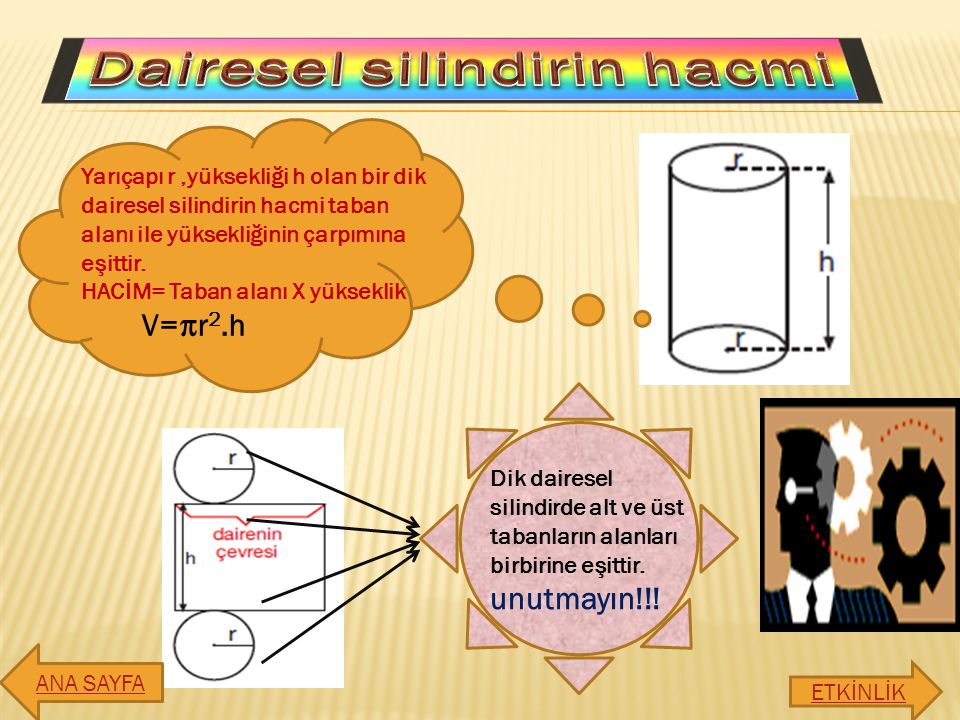 ,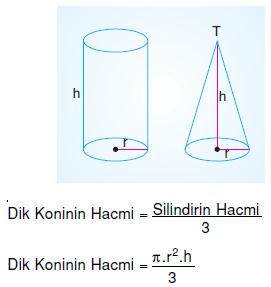 